M3 Die Europäische Union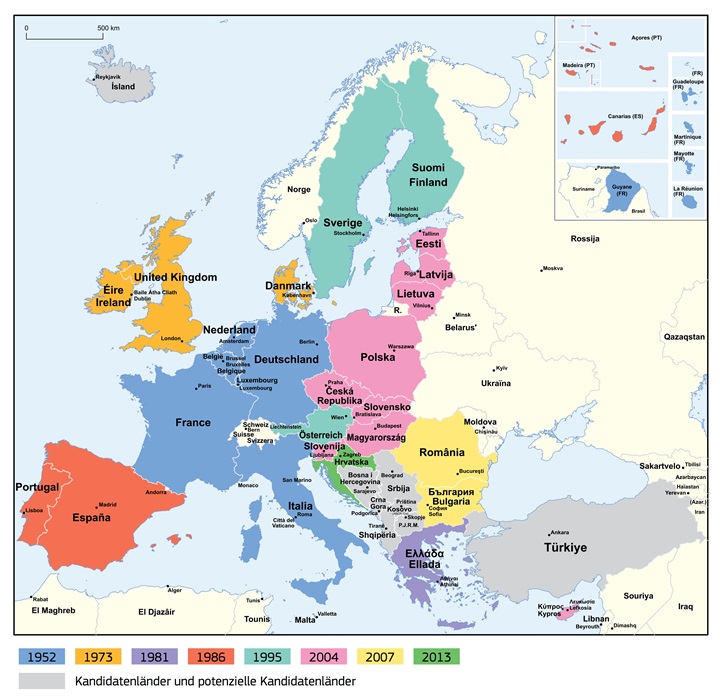 DateinameM3 Die Europäische UnionKurzbelegEAD 2014: o.S.LangbelegEAD (2014): Zehn Jahre EU-Osterweiterung. <http://eeas.europa.eu/delegations/switzerland/press_corner/focus/focus_items/20140501_de.htm> (Zugriff: 2015-03-23).Lizenz© Europäische UnionMaterialtypKarte – Thematische Karte (Kontinent)